Муниципальное бюджетное учреждение«Управление дошкольного образования»Исполнительного комитета нижнекамскогоМуниципального района республики ТатарстанКонспект занятия по ознакомлению с окружающим(первая младшая группа)«На чем мы ездим?»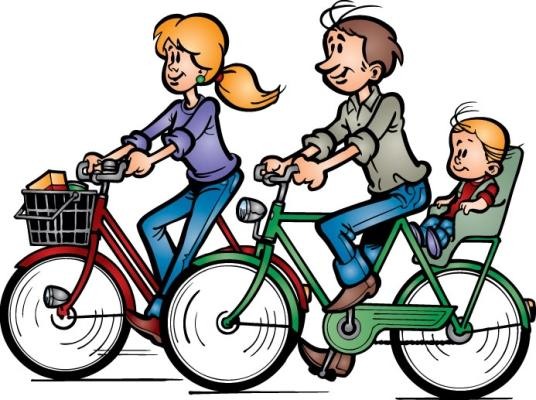                                                                                                           Составила:                                                                                                           Воспитатель     МБ ДОУ                                                                                                          «Детский сад №36»                                                                                                            Ляпина Г.М.Г.НижнекамскСегодня все замечательно поработали, нарисовали красивые колесики машинкам. Давайте подарим ваши машинки ,которые вы нарисовали, Шарику.-Спасибо ,ребятки. Мне пора домой, досвиданье!Молодцы! Я вами очень довольна! Занятие закончено. Большое спасибо!Тема: «На чем мы ездим?»

Цель: Закрепить знания детей о понятии «транспорт». Упражнять в умении классифицировать транспорт по видам: на наземный, водный и воздушный; 
развивать  речь детей,  расширять активный словарь. Закрепить умение работать гуашью. Развивать любознательность. Воспитывать уважение к профессии шофера.

Оборудование: 
демонстрационный материал - картинки с изображением различных видов транспорта; морского причала, неба, дороги.
раздаточный материал: карточки с предметными картинками с изображением разных видов транспорта. Предварительная работа:Наблюдение за транспортом.
Рассматривание предметных и сюжетных картинок по теме «Транспорт».
Раскрашивание картинок-разукрашек с изображением транспортных средств.
Беседа, дидактическая игра или занятие о правилах дорожного движения.Ход. 
На стенде перед детьми предметные картинки с изображением различных видов транспорта: автобус, троллейбус, различные пароходы, баржи, самолёт, вертолёт и т.д. 
- Ребята, посмотрите на эти картинки, назовите, что вы видите. (Пароход, самолёт… и т.д.) 
-Как можно одним словом назвать самолёт, теплоход, автобус? (Транспорт) Правильно – это транспорт, средство для передвижения людей и грузов. -Вы видите, что на доске некоторые картинки перевёрнуты, там тоже изображены транспортные средства, какие вы узнаете, если отгадаете мои  загадки. На море, в реках и озёрах Я плаваю, проворный, скорый. Среди военных кораблей  Известен лёгкостью своей. (Катер) Ходит город-великан На работу в океан. (Корабль)Сначала дерево свалили, Потом нутро ему долбили, Потом лопатками снабдили И по реке гулять пустили. (Лодка )
Правильно отгадали мои загадки. Все транспорты, которые вы назвали, ч то делают?(плавают).Как называется транспорт ,который  плавает?(водный). Молодцы! Давайте хором скажем - водный транспорт.Ещё послушайте загадки.Что за чудо – длинный дом!
Пассажиров много в нем.
Носит обувь из резины
И питается бензином.
                                         (Автобус)Этот конь не ест овса,
Вместо ног — два колеса.
Сядь верхом и мчись на нём,
Только лучше правь рулём.
                                              (Велосипед)Маленькие домики
По улице бегут,
Мальчиков и девочек
Домики везут.
                               ( Поезд)Четыре колеса,
Резиновые шины,
Мотор и тормоза…
Как это называется?
                                   (Машина)Правильно отгадали мои загадки. Все транспорты, которые вы назвали, ч то делают? (ездят). Как называется транспорт , который ездит по земле?(наземный).Молодцы! Давайте хором скажем - наземный транспорт.Ещё послушайте загадки.Без разгона ввысь взлетает, 
Стрекозу напоминает.
Отправляется в полёт
Наш российский : (Вертолёт)Вот стальная птица,
В небеса стремится,
А ведёт её пилот.
Что за птица?
                      (Самолёт)Правильно отгадали загадки. Все транспорты, которые вы назвали, ч то делают? (летают). Как называется транспорт ,который  летает?(воздушный). Молодцы! Давайте хором скажем - воздушный транспорт.Вот какие вы стали большие, отгадали все загадки. а теперь  давайте выберем себе картинку, которая  вам  понравилась и поиграем в игру:Дидактическая игра «Едет, плывет, летит»(Вы все будете транспортом и будете ездить везде, по всей группе. Как только я подам сигнал, вы все возвращаетесь на свои места: машины –на дорогу, (к рисунку с изображением дороги) самолеты-на небо, (к рисунку с изображением неба) лодки-на море(к рисунку с изображением моря))Заходит собачка в группу и плачет.-Что ты плачешь, Шарик? Кто тебя обидел?-Мне подарили машинку, а я нечаянно сломал колеса.-Ребятки поможем Шарику? Давайте сядем за столы и нарисуем  колеса для Шарика.(самостоятельная работа)Молодцы! Очень ровные, красивые колеса у вас получились. Теперь и Шарик будет доволен.-Спасибо ,ребятки! -Шарик, больше не ломай колеса машинке. Наши ребятки хотят прокатить тебя в автобусе.  Садимся в автобус. (включаю песню «Автобус»)Понравилось кататься в автобусе?А какой вид транспорта автобус? (наземный)-А какие ещё виды мы знаем? (водный, воздушный)-Вот какие у нас ребятки умные, Шарик. -Спасибо! Я многое узнал сегодня, я теперь знаю что транспорт бывает воздушный, наземный. водный и я больше никогда не буду ломать колеса машинкам. -Вот молодец, Шарик! А наши ребятки не ломают игрушки. Они у нас хорошие.Тема: «На чем мы ездим?»

Цель: Закрепить знания детей о понятии «транспорт». Упражнять в умении классифицировать транспорт по видам: на наземный, водный и воздушный; 
развивать  речь детей,  расширять активный словарь. Закрепить умение работать гуашью. Развивать любознательность. Воспитывать уважение к профессии шофера.

Оборудование: 
демонстрационный материал - картинки с изображением различных видов транспорта; морского причала, неба, дороги.
раздаточный материал: карточки с предметными картинками с изображением разных видов транспорта. Предварительная работа:Наблюдение за транспортом.
Рассматривание предметных и сюжетных картинок по теме «Транспорт».
Раскрашивание картинок-разукрашек с изображением транспортных средств.
Беседа, дидактическая игра или занятие о правилах дорожного движения.Ход. 
На стенде перед детьми предметные картинки с изображением различных видов транспорта: автобус, троллейбус, различные пароходы, баржи, самолёт, вертолёт и т.д. 
- Ребята, посмотрите на эти картинки, назовите, что вы видите. (Пароход, самолёт… и т.д.) 
-Как можно одним словом назвать самолёт, теплоход, автобус? (Транспорт) Правильно – это транспорт, средство для передвижения людей и грузов. -Вы видите, что на доске некоторые картинки перевёрнуты, там тоже изображены транспортные средства, какие вы узнаете, если отгадаете мои  загадки. На море, в реках и озёрах Я плаваю, проворный, скорый. Среди военных кораблей  Известен лёгкостью своей. (Катер) Ходит город-великан На работу в океан. (Корабль)Сначала дерево свалили, Потом нутро ему долбили, Потом лопатками снабдили И по реке гулять пустили. (Лодка )
Правильно отгадали мои загадки. Все транспорты, которые вы назвали, ч то делают?(плавают).Как называется транспорт ,который  плавает?(водный). Молодцы! Давайте хором скажем - водный транспорт.Ещё послушайте загадки.Что за чудо – длинный дом!
Пассажиров много в нем.
Носит обувь из резины
И питается бензином.
                                         (Автобус)Этот конь не ест овса,
Вместо ног — два колеса.
Сядь верхом и мчись на нём,
Только лучше правь рулём.
                                              (Велосипед)Маленькие домики
По улице бегут,
Мальчиков и девочек
Домики везут.
                               ( Поезд)Четыре колеса,
Резиновые шины,
Мотор и тормоза…
Как это называется?
                                   (Машина)Правильно отгадали мои загадки. Все транспорты, которые вы назвали, ч то делают? (ездят). Как называется транспорт , который ездит по земле?(наземный).Молодцы! Давайте хором скажем - наземный транспорт.Ещё послушайте загадки.Без разгона ввысь взлетает, 
Стрекозу напоминает.
Отправляется в полёт
Наш российский : (Вертолёт)Вот стальная птица,
В небеса стремится,
А ведёт её пилот.
Что за птица?
                      (Самолёт)Правильно отгадали загадки. Все транспорты, которые вы назвали, ч то делают? (летают). Как называется транспорт ,который  летает?(воздушный). Молодцы! Давайте хором скажем - воздушный транспорт.Вот какие вы стали большие, отгадали все загадки. а теперь  давайте выберем себе картинку, которая  вам  понравилась и поиграем в игру:Дидактическая игра «Едет, плывет, летит»(Вы все будете транспортом и будете ездить везде, по всей группе. Как только я подам сигнал, вы все возвращаетесь на свои места: машины –на дорогу, (к рисунку с изображением дороги) самолеты-на небо, (к рисунку с изображением неба) лодки-на море(к рисунку с изображением моря))Заходит собачка в группу и плачет.-Что ты плачешь, Шарик? Кто тебя обидел?-Мне подарили машинку, а я нечаянно сломал колеса.-Ребятки поможем Шарику? Давайте сядем за столы и нарисуем  колеса для Шарика.(самостоятельная работа)Молодцы! Очень ровные, красивые колеса у вас получились. Теперь и Шарик будет доволен.-Спасибо ,ребятки! -Шарик, больше не ломай колеса машинке. Наши ребятки хотят прокатить тебя в автобусе.  Садимся в автобус. (включаю песню «Автобус»)Понравилось кататься в автобусе?А какой вид транспорта автобус? (наземный)-А какие ещё виды мы знаем? (водный, воздушный)-Вот какие у нас ребятки умные, Шарик. -Спасибо! Я многое узнал сегодня, я теперь знаю что транспорт бывает воздушный, наземный. водный и я больше никогда не буду ломать колеса машинкам. -Вот молодец, Шарик! А наши ребятки не ломают игрушки. Они у нас хорошие.